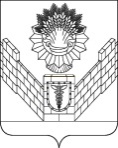 АДМИНИСТРАЦИЯТБИЛИССКОГО СЕЛЬСКОГО ПОСЕЛЕНИЯТБИЛИССКОГО РАЙОНАПОСТАНОВЛЕНИЕ  от 30.12.2016                                                                                       № 897ст-ца  ТбилисскаяОб отмене постановлений администрации Тбилисского сельского поселения Тбилисского района Руководствуясь статьей 61 устава Тбилисского сельского поселения Тбилисского района п о с т а н о в л я ю: 1. Отменить постановления администрации Тбилисского сельского поселения Тбилисского района: 1) от 25 сентября 2016 года № 707 «Об утверждении Административного регламента предоставления администрацией Тбилисского сельского поселения Тбилисского района муниципальной услуги «Постановка граждан, имеющих трех и более детей, на учет в качестве лиц, имеющих право на предоставление им земельных участков, находящихся в государственной или муниципальной собственности, в аренду»;2) от 25 сентября 2016 года № 713 «Об утверждении Административного регламента предоставления администрацией Тбилисского сельского поселения Тбилисского района муниципальной услуги «Предоставление гражданам, имеющих трех и более детей, в аренду земельных участков для индивидуального жилищного строительства или для ведения личного подсобного хозяйства»;3) от 25 сентября 2016 года № 714 «Об утверждении Административного регламента предоставления администрацией Тбилисского сельского поселения Тбилисского района муниципальной услуги «Прекращение правоотношений с правообладателями земельных участков».	2. Настоящее постановление вступает в силу со дня его обнародования.Глава Тбилисского сельского поселения Тбилисского района                                                                В.В. Трайц